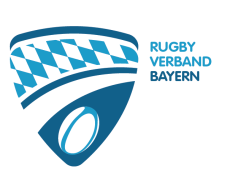 c/o
Alexander Michl            						phone: 0049 171 610 2848
Am Hopfengarten 7
90607 Rückersdorf                                             			mail:	vorsitzender@rvby.de 



An die
Delegierten des Bayerischen Rugbytages 2018


Antrag auf Ergänzung der Spielordnung; Mitgliedschaft im DRV



Sehr geehrte Sportfreundinnen und Sportfreunde,

der Vorstand des RVBy beantragt, im § 1 eine Position § 1 Nr. 4 f folgenden Inhalts

In diesem Paragraphen genannte „Vereinsmannschaften“ und „Spielgemeinschaften“ müssen, sofern sie am regelmäßigen Spielbetrieb nach § 1 Nr. 2b teilnehmen, Mitglied im deutschen Rugbyverband sein. einzufügen.Begründung: Vorschriften des DRV, die wir als Bayerischer Landesverband als bindend anerkannt haben, verlangen ohnehin eine Mitgliedschaft aller Rugbyvereine der Landesverbände im DRV. Insofern verpflichten wir sowieso nur gewiss ausreichend gefestigte Vereine.
Aktuell betroffen wären Team München und Allgäu Rugby.
Zum jetzigen Zeitpunkt ist übrigens nicht absehbar, ob der der DRV nicht demnächst, diese erwähnte Vorschrift gegenüber den Landesverbänden und Vereinen zwangsweise durchsetzen wird.

Mit sportlichem Gruß



Alexander Michl
1. Vorsitzender
Rugby Verband Bayern e. V.

__________________________________________________________________________